CURRICULAM VITAE                 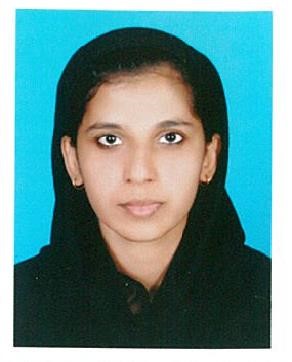 SHARMINAS    Mobile: Whatsapp +971504753686 / +919979971283E-mail: sharminas.376198@2freemail.com 	 Career Objective             To work in an organization that would offer me the necessary platform to make maximum use my talents within aim of achieving personal as well as organization growth. Application for the post of Back office workLab attendant Receptionist/customer serviceIT Employee Data Entry Worker Punching and codingComputer teacherPersonal Qualities Good at communication skillPerform various duties as assigned Quick learner Multi task management Smart  workLanguages Known English, Hindi and Malayalam Educational Qualification Additional  Qualification   Computer Operator and Programming Assistant (National Trade Certificate issued by government of India) TECHNICAL SKILLS Operating  System                      Windows 2000 Windows XP Microsoft Word, Excel Languages C,C++,c# Basic of java VB.NETData bases SQL MY SQL Designing of  Data  base  Web Technologies HTML  Personal  Details Name                        : SharminasVisa status               :  Husband VisaDate of birth            :  15/03/1992 Nationality               : Indian Sex                           : Female Marital Status          : Married Religion                   : Muslim Declaration I hereby declare that the statements made in the above resume are true and correct to the best of my knowledge and belief. Reference Up on Request.                                                                                                                    SHARMINAS Course Name of School/College Board/University Percentage Year MSc Computer Science Annamalai University Annamalai University 70% 2016 BSc Computer  Science MIC Arts Science College Kannur University 69% 2014 HSC Iqbal HSS State Board 68% 2010 SSLC Durga HSS State Board 81% 2008 